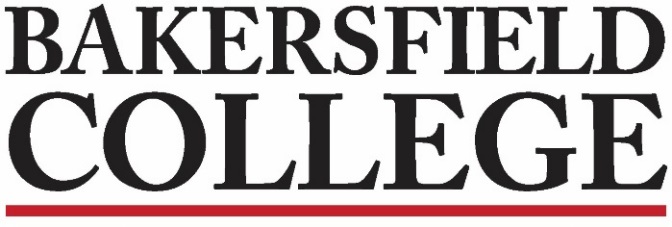 Program Review (L149) - September 18, 2018 
AgendaChairs: Stephen Waller, Dean of Instruction; Emmanuel (Manny) Mourtzanos, Dean of Instruction, Fine & Performing Arts, Admin Co-Chair; Kimberly Nickell, ACDV, Faculty Co-Chair; Kristin Rabe, Media Services, Classified Co-ChairMembers: Mindy Wilmot, Library; Anna Poetker-Collins, Philosophy; Brenda Nyagwachi, FACE; Andrea Tumblin, Mathematics; Heather Baltis, Agriculture; Brent Burton, Fire Technology/EMS; Neeley Hatridge, Communication; Nicole Hernandez, Nursing; Keri Wolf, English; Jennifer Johnson, Nursing (Curriculum Liaison); Scott Dameron, Health & PE; Klint Rigby, Engineering and Industrial Technology; Jason Dixon, Engineering and Industrial Technology; Katie Ganster, Biology; Brent Wilson, Assessment Liaison Administrators: Michelle Bresso, Dean of InstructionSue Vaughn, Child Development Center;Classified Meg Stidham, CSEA designeeElisabeth Sampson, SGA Senator 8Present: See sign in sheetAbsent: See Sign in sheet2018-19 GoalsAlign the Program Review questions to ACCJC Standards and Strategic Directions for Spring 2019Fully implement eLumenWe need to do a survey this cycleGuided Pathways District Program ReviewChairs: Stephen Waller, Dean of Instruction; Emmanuel (Manny) Mourtzanos, Dean of Instruction, Fine & Performing Arts, Admin Co-Chair; Kimberly Nickell, ACDV, Faculty Co-Chair; Kristin Rabe, Media Services, Classified Co-ChairMembers: Mindy Wilmot, Library; Anna Poetker-Collins, Philosophy; Brenda Nyagwachi, FACE; Andrea Tumblin, Mathematics; Heather Baltis, Agriculture; Brent Burton, Fire Technology/EMS; Neeley Hatridge, Communication; Nicole Hernandez, Nursing; Keri Wolf, English; Jennifer Johnson, Nursing (Curriculum Liaison); Scott Dameron, Health & PE; Klint Rigby, Engineering and Industrial Technology; Jason Dixon, Engineering and Industrial Technology; Katie Ganster, Biology; Brent Wilson, Assessment Liaison Administrators: Michelle Bresso, Dean of InstructionSue Vaughn, Child Development Center;Classified Meg Stidham, CSEA designeeElisabeth Sampson, SGA Senator 8Present: See sign in sheetAbsent: See Sign in sheet2018-19 GoalsAlign the Program Review questions to ACCJC Standards and Strategic Directions for Spring 2019Fully implement eLumenWe need to do a survey this cycleGuided Pathways District Program Review1.Call to Order - 4:00pm   Note taker – Heather BaltisRoll – Sign in sheet2.Approval of Minutes-Sept. 4, 2018 Approval of Agenda Items3.Visit from Jason Stratton or Jessica Wojtysiak about ACCJC site visit- Overview on the ISER presented by Neeley Hatridge and Jason Stratton
- ACCJC site visit – Oct 1-4
- PRC is an integral component to the ISER
- Make sure to read the ISER!!!!4.Update on eLumen- Helen Acosta will be giving us a recap on how she was able to fill out PR in eLumen.5.Charge 6.ACCJC Visit prepQ&AThe Program Review ProcessForms, ChecklistsProgram Review Process and BudgetOct 2nd  meeting at 3:30 - ACCJC will be visiting PRC- Review of how program review has evolved
- Program Review and Budget Connection- Visit the committee page for resources- Ask co-chairs questions before the next meeting7.Norming the read and review process- We will be doing everything on SharePoint